            Recibo Oficial de Cobro 	U. R. 11.M00:   FOLIO:  FECHA:  Documento VálidoTECNOLOGICO NACIONAL DE MÉXICO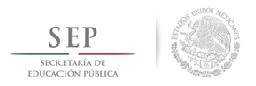 ARCOS DE BELÉN No. 79 Pis o 2 CentroMéxico 06010 CuauhtémocCiudad de México       RFC.: TNM140723GFA Régimen  Fiscal: Persona moral con fines no lucrativos Método y cuenta de pago: depósito bancarioINSTITUTO TECNOLÓGICO DE ________________Domicilio:Condiciones de pago:Pago en una s ola exhibiciónNombre o Razón Social:								            R. F. C.:Domicilio:                         Matricula: 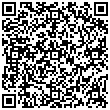 Im porte con letra                                                                                 TOTAL:                Es te documento es una representación im pres a de un CFDI*Efectos fis cales al pagoSello digital del CFDISello del SATCadena original del complemento de certificación digital del SATCantidadUnidadConceptoCuotaIm porteFolio fis cal:Serie del Certificado del Em isor:No de Serie del Certificado del SAT:Fecha y hora de certificación: